Цикл обучающих семинаров 
для медицинских организаций – участников Федерального проекта «Развитие системы оказания первичной медико-санитарной помощи» 
на 1 полугодие 2019 года.                                             Руководитель регионального центра ПМСП ЯО -                                             заместитель главного врача ГБУЗ ЯО «ОЦМП»                                                                 Н. А. Евсеевич 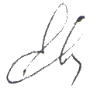                                                                                                      «14» января 2019 годаДата проведенияНазвание семинараФорма, длительность, место проведения24.01.2019Стартовое совещание для медицинских организаций Ярославской области, участвующих в реализации федерального проекта «Развитие системы оказания первичной медико-санитарной помощи».Лекция 1,5 часа ГБУЗ ЯО «ОЦМП»07.02.2019«Первые шаги» при старте проекта для медицинских организаций – участников Проекта. Согласование регламентирующей документации по проекту. Этапы реализации проекта в медицинской организации.Лекция 1,5 часа ГБУЗ ЯО «ОЦМП»14.02.2019Бережливое производство в здравоохранении. Цикл PDCA. Понятие потери в бережливом производстве. Классификация видов потерь в сфере здравоохранения. Лекция 1,5 часа ГБУЗ ЯО «ОЦМП»21.02.2019Стратегическое управление в медицинской организации. Часть 1. Миссия. Видение. Ценности. Стратегические цели. Декомпозиция целей.Лекция с мини-кейсами 1,5 часаГБУЗ ЯО «ОЦМП»26.02.2019Анализ проблем организации первичной медико-санитарной помощи. Методика проведения хронометража. Снятие текущего состояния. Стандарты оформления проектной документации и проектной комнате (обеи).Лекция 1,5 часа ГБУЗ ЯО «ОЦМП»14.03.2019Инструменты бережливого производства. Часть 1. Методика создания Карты потока создания ценности (КПСЦ, VSM) текущего и целевого состояния. ГОСТ Р 57524-2017Мастер-класс 1 часГБУЗ ЯО «ОЦМП»21.03.2019Инструменты бережливого производства. Часть 2. Методика организации рабочего пространства 5С. ГОСТ Р 56906-2016. Организация рабочего пространства по системе 5 С на примере кабинета врача и медсестры. Визуализация. ГОСТ Р 56907-2016Лекция 1,5 часаГБУЗ ЯО «ОЦМП»26.03.2019Инструменты бережливого производства. Часть 3. Часть 2. Создание условий для Кайдзен-деятельности. Перебалансировка персонала. Стандартизация работы. ГОСТ Р 57524-2017. Разработка СОП и СОК. Лекция 1,5 часаГБУЗ ЯО «ОЦМП»11.04.2019Менеджерские методы оценки качества. Часть 1. Диаграмма Исикавы. Анализ коренных причин. Инструмент «5 ПОЧЕМУ». Деловая игра 1,5 часаГБУЗ ЯО «ОЦМП»18.04.2019Менеджерские методы оценки качества. Часть 2. Метод парных сравнений. Диаграмма Паретто. АВС-анализ. Встроенное качество. Лекция 1,5 часаГБУЗ ЯО «ОЦМП»23.04.2019Применение принципов Э. Деминга при управлении медицинской организацией. Цикл PDCA.Лекция 1,5 часаГБУЗ ЯО «ОЦМП»16.05.2019Оперативное управление. Принцип SQDCM: безопасность, качество, исполнение заказов, затраты, корпоративная культура. Эскалация проблем. Пирамида проблем.Тренинг 1,5 часаГБУЗ ЯО «ОЦМП»23.05.2019Внутренний аудит улучшенных процессов в медицинской организации. Часть 1. Методика проведения. Лекция с мини-кейсами 1,5 часаГБУЗ ЯО «ОЦМП»30.05.2019Внутренний аудит улучшенных процессов в медицинской организации. Часть 2. Разработка проверочных листов (чек-листов).Лекция с мини-кейсами 1,5 часаГБУЗ ЯО «ОЦМП»06.06.2019Процессный подход к управлению медицинской организации. Часть 1. Основные понятия. Описание процессов.Лекция с мини-кейсами 1,5 часаГБУЗ ЯО «ОЦМП»20.06.2019Процессный подход к управлению медицинской организации. Часть 2.Оценка качества процессов.Лекция с мини-кейсами 1,5 часаГБУЗ ЯО «ОЦМП»27.06.2019Подведение итогов реализации проекта в медицинской организации. Подготовка итоговой презентации по реализованному проекту в медицинской организации.01.02.201913.3003.04.201913.30Фабрика процессов ПоLEANклиника.Деловая игра (3 часа)Кафедра «Общественное здоровье и организация здравоохранения» 
ФГБОУ ВО ЯГМУ МЗ РФ